Church of England in Winscombe, Sandford and Churchill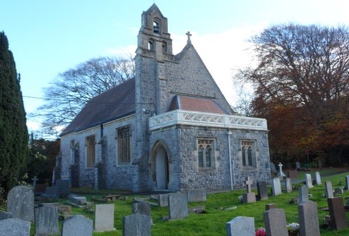 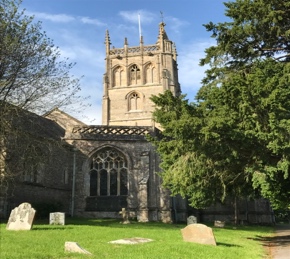 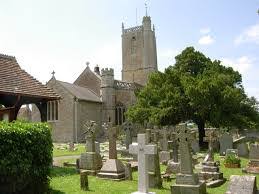 Services in July in the Churches and online**All are welcome**Facemasks need to be worn to all Services in the Churches and Church CentreArrangements may need to be changed in the light of fresh Government GuidancePlease check our website for up to date informationwww.winsandchurches.org.uk*Podcast and Video will also be availableDateSt James’s Church WinscombeAll SaintsSandfordSt John’s ChurchillChurch CentreWinscombe(St James’s Church Hall)Sunday 4th July8.00 amBCP Holy Communion10.00 amFamily Service*Tuesday6th July10.00 amMidweekCommunionThursday8th July10.00 amThursday ChurchSunday11th July9.30 amMorning Worship & Baptism11.00 amHoly Communion  11.00 amMorning Worship & BaptismTuesday13th July10.00 amMidweekCommunionThursday15th July10.00 amThursday Church   Sunday18th July11.00 amMorning Worship & Baptism10.00 am Family Holy Communion*Tuesday 20th July10.00 amMidweekCommunionSunday25th July09.30 amHoly CommunionPatronal Festival11.00 amPandemic Service of Remembrance and Thanksgiving15.00 pmPandemic Service of Remembrance and Thanksgiving15.00 pmPandemic Service of Remembrance and ThanksgivingTuesday 27th July10.00 amMidweekCommunionThursday 29th July10.00 amThursday Church